Unit 2 Lesson 9: More, Fewer, or the SameWU Questions About Us: Apples or Bananas? (Part 1) (Warm up)Student Task Statement1 Compare 5-frame CardsImages for Launch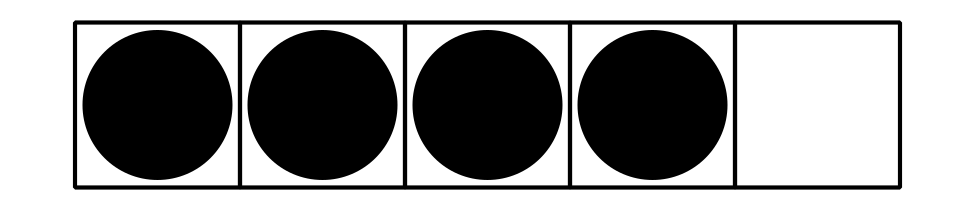 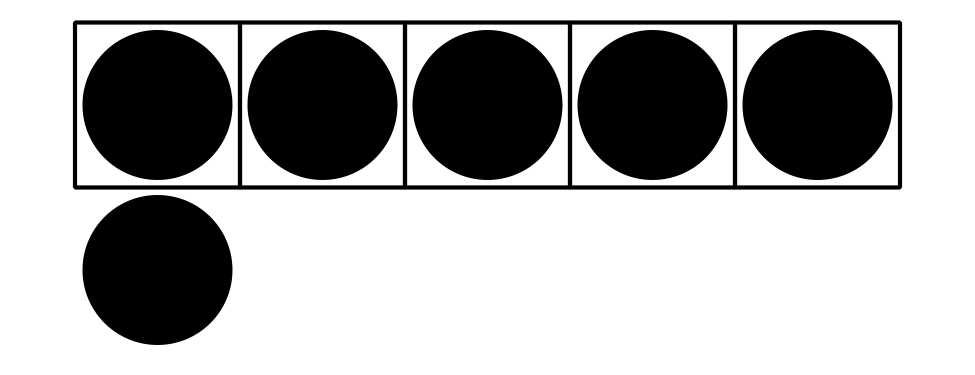 Student Task StatementActivity Synthesis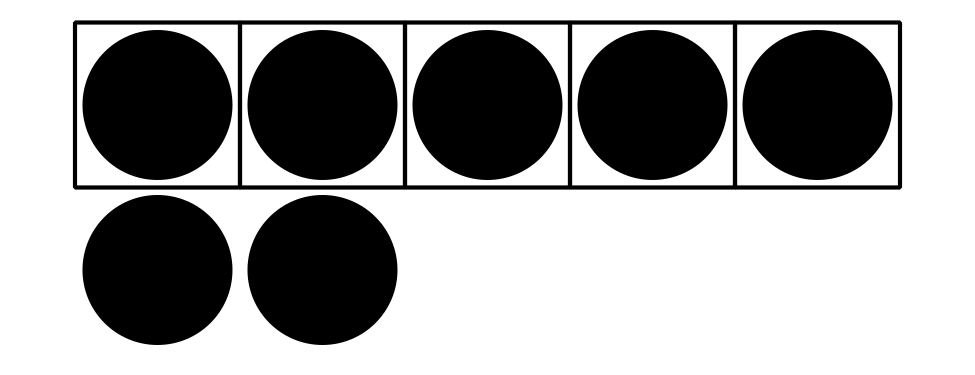 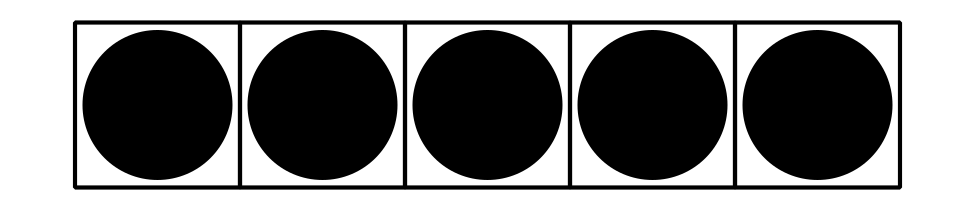 2 More and Fewer with 5-frames and FingersImages for Launch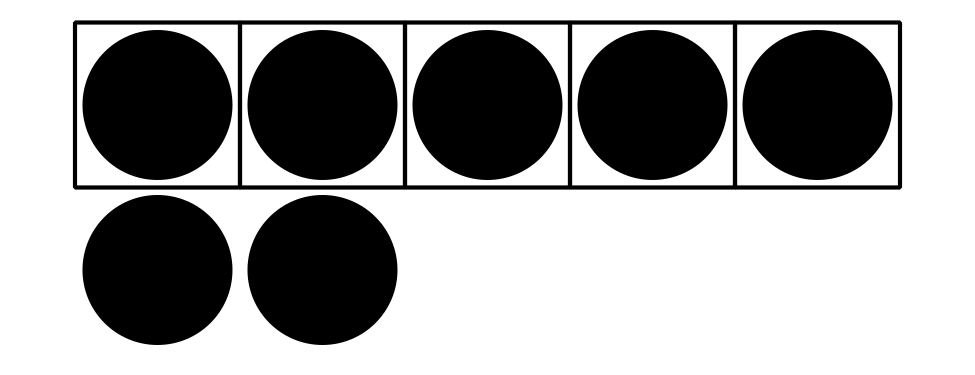 Student Task StatementActivity Synthesis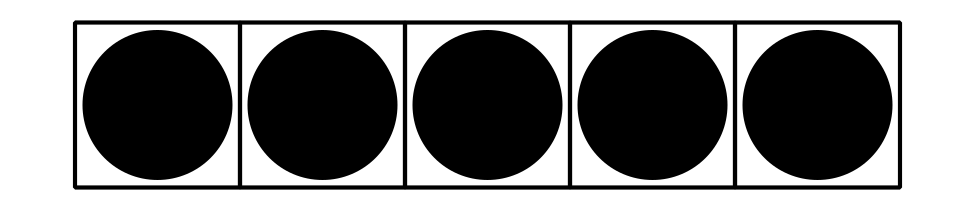 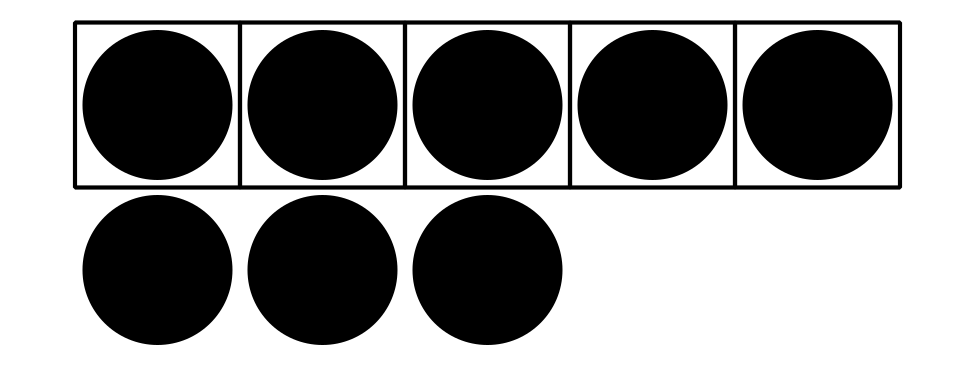 3 Introduce Bingo, ImagesImages for Launch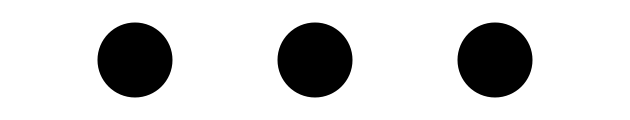 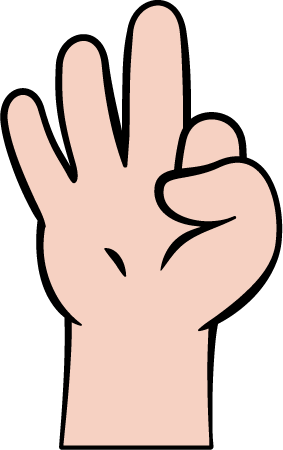 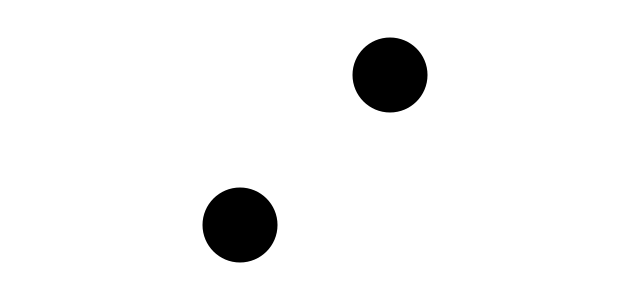 Student Task StatementChoose a center.Bingo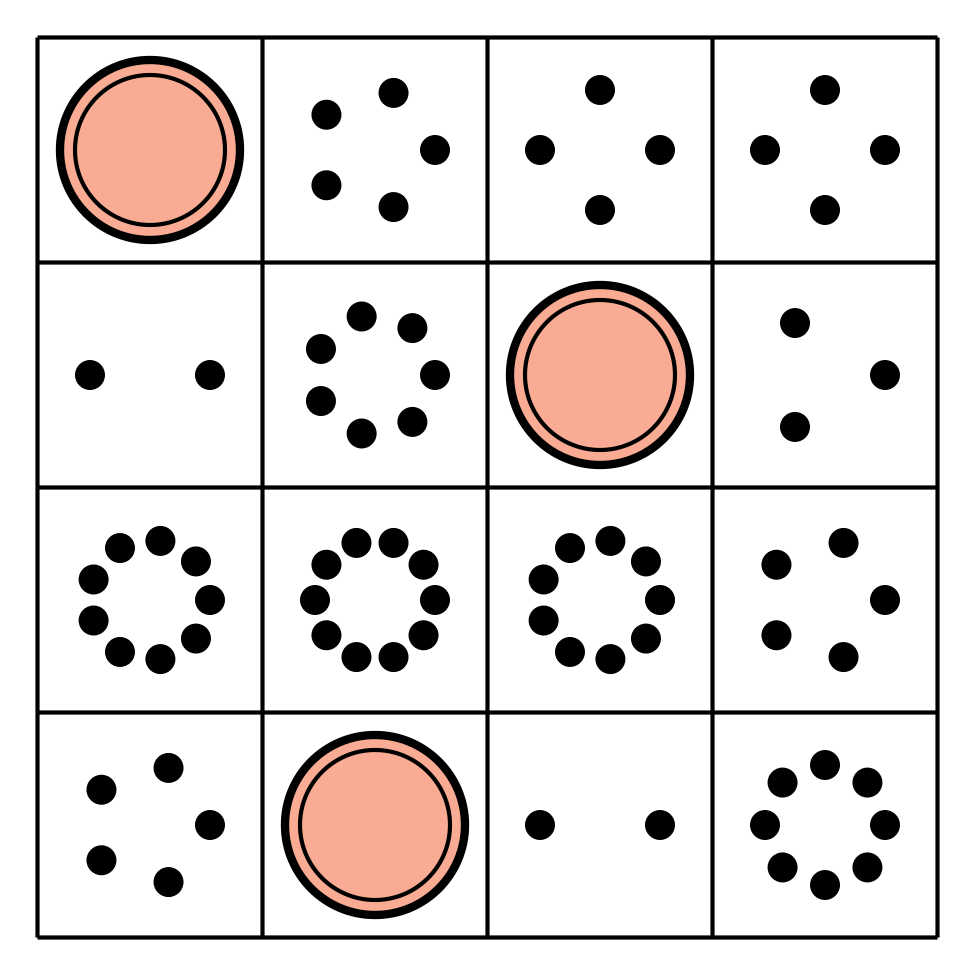 Math Stories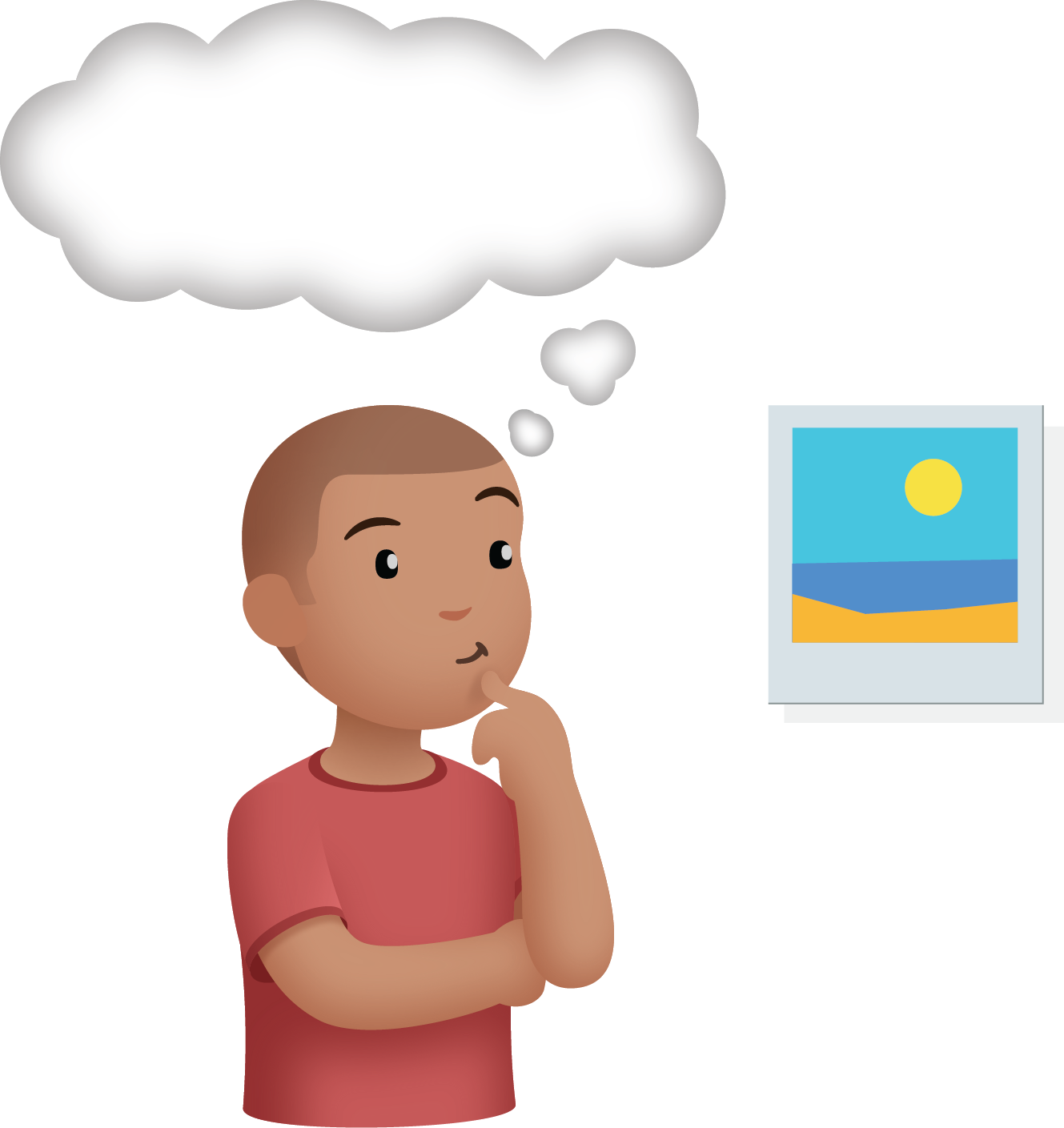 Connecting Cubes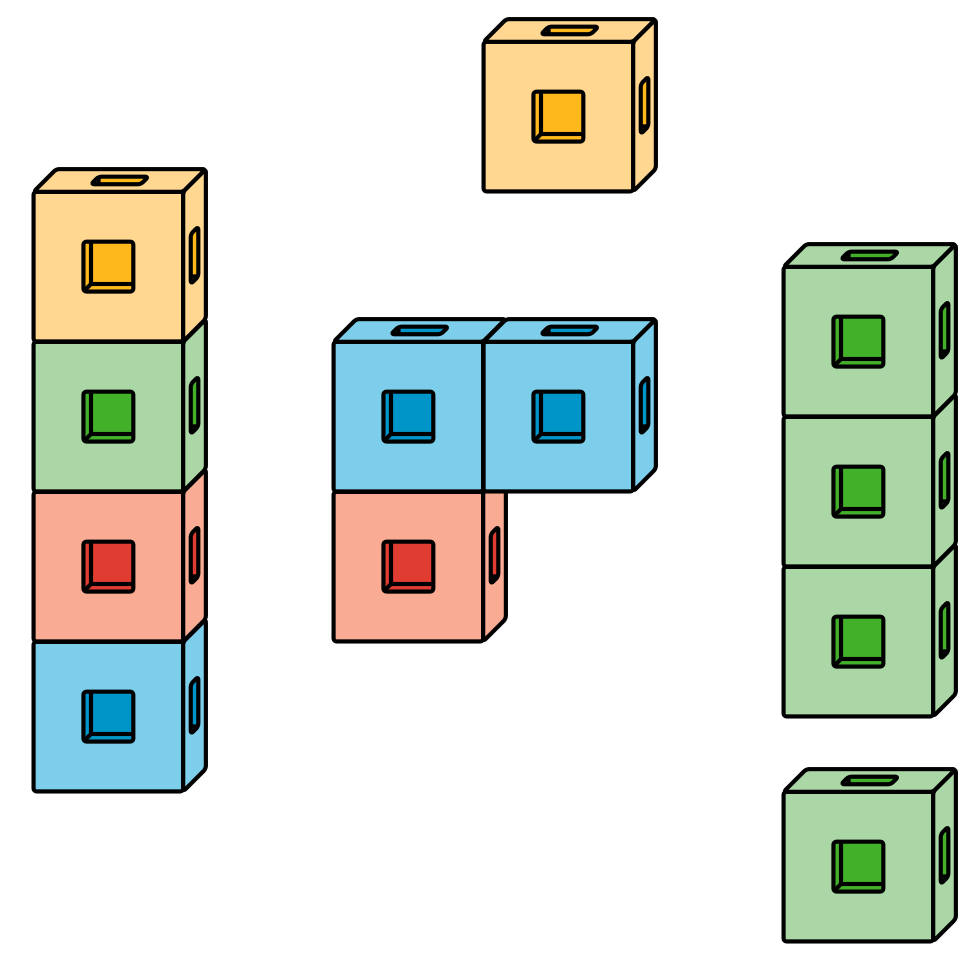 Number Race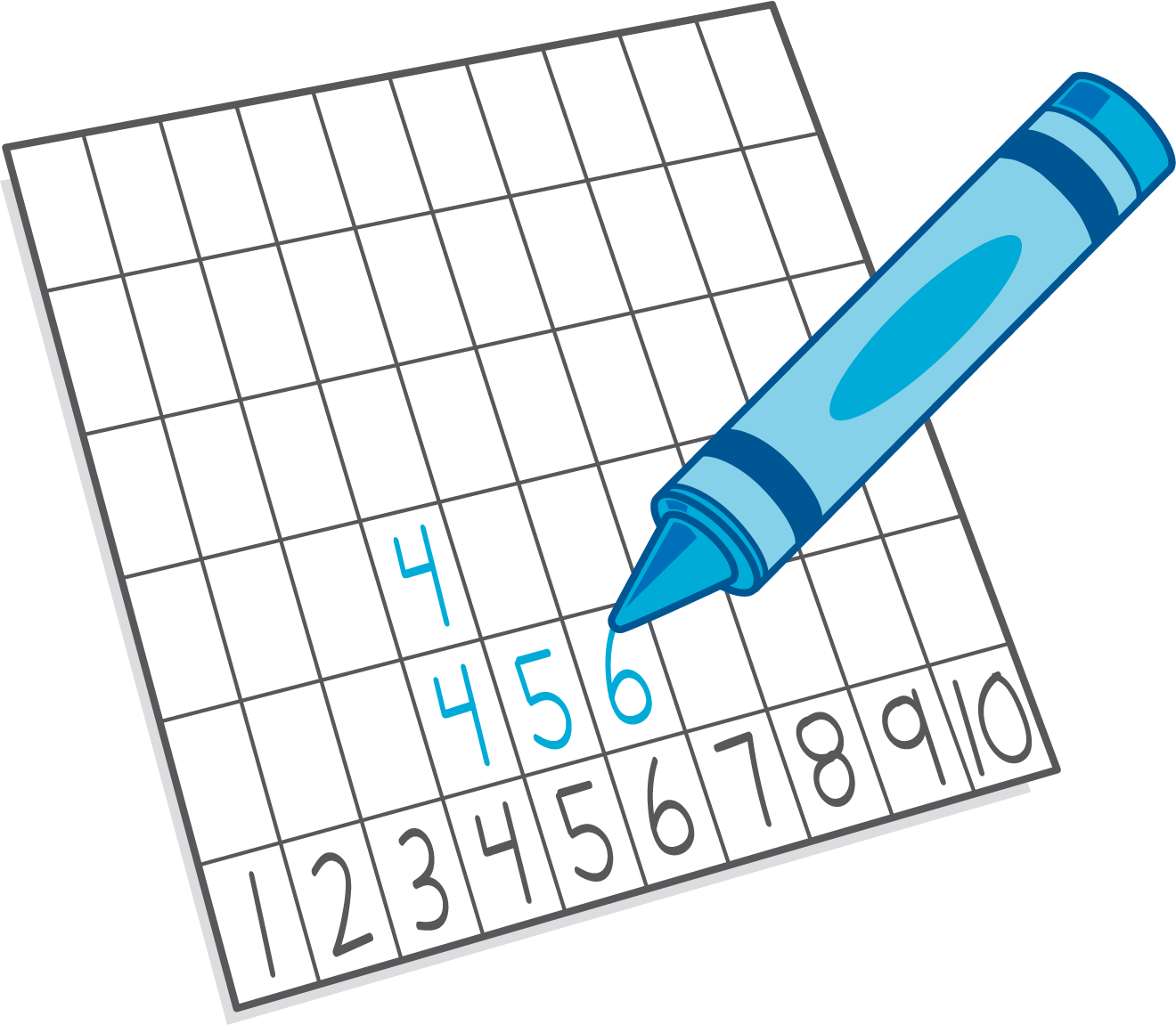 Images for Activity Synthesis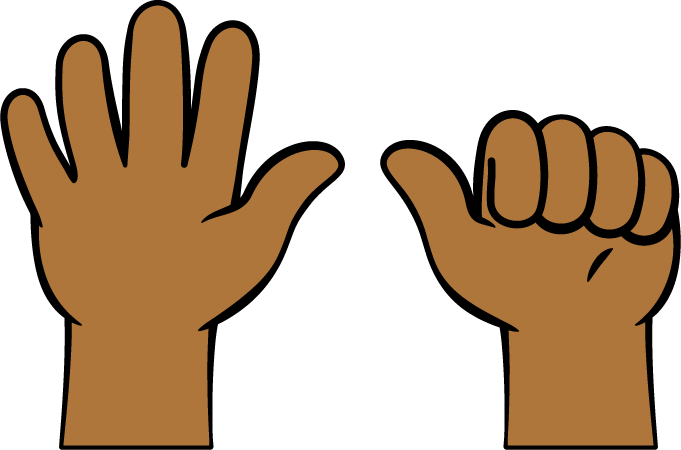 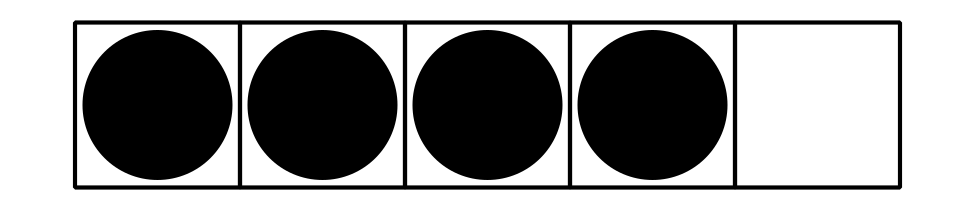 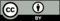 © CC BY 2021 Illustrative Mathematics®